大赛赛题资料包获取地址（百度网盘链接及二维码）：https://pan.baidu.com/s/13IIO6hxlK2HwVX45Y3S2Rg?pwd=2ky5提取码：2ky5
网盘提取二维码：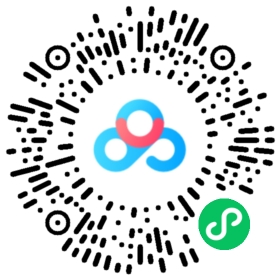 